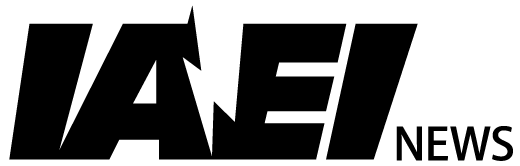 2023 Editorial Calendar	JANUARY/FEBRUARY 2023	MARCH/APRIL 2023	WINTERIZING ELECTRICAL SYSTEMS	TOOLS OF THE INSPECTOR
                                                                                                                                     (Articles for Inspectors by Inspectors)	Closing Date: 10/07	Closing Date: 12/07	Articles Due Date: 10/15	Articles Due Date: 12/15	Ad Materials Due Date: 11/30	Ad Materials Due Date: 1/30	MAY/JUNE 2023	JULY/AUGUST 2023	WORKPLACE SAFETY /	APPLIANCES		ELECTRICAL SAFETY MONTH	+ SUMMER SAFETY	Closing Date: 02/07	Closing Date: 04/07	Articles Due Date: 02/15	Articles Due Date: 04/15	Ad Materials Due Date: 3/30	Ad Materials Due Date: 5/30	SEPTEMBER/OCTOBER 2023	NOVEMBER/DECEMBER 2023                                 SCHOOL SAFETY	HOLIDAY /  
	       / TRAINING INSTITUTIONS	TEMPORARY INSTALLATIONS	Closing Date: 06/07	Closing Date: 08/07		Articles Due Date: 06/15	Articles Due Date: 08/15                            Ad Materials Due Date: 7/30	Ad Materials Due Date: 9/30